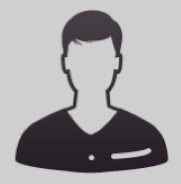 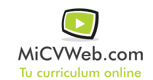 Experiencia ProfesionalExperiencia ProfesionalHabilidades y CapacidadesHabilidades y CapacidadesHabilidades y CapacidadesHabilidad 1Habilidad 2Habilidad 3Habilidad 4Habilidad 5Habilidad 6FormaciónFormaciónnivel secundario colegio nuestra señora del valle  12/2013BUP / COU (Bachillerato) / Secundaria . Humanidades . san fernando del valle de catamarca Formación ComplementariaFormación ComplementariaIdiomasIdiomasInformáticaInformáticaInformación adicionalhttp://marcelo383718.MiCVweb.com